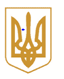 МІНІСТЕРСТВО ОСВІТИ І НАУКИ УКРАЇНИНАЦІОНАЛЬНА АКАДЕМІЯ НАУК УКРАЇНИНАЦІОНАЛЬНИЙ ЦЕНТР «МАЛА АКАДЕМІЯ НАУК УКРАЇНИ»вул. Дегтярівська, 38-44,  м. Київ, 04119,  тел./факс 489-55-99,  http://man.gov.ua,  e-mail:man@man.gov.uaВід 15.10.2015 р. № 172/1/3.1-826На № _________ від _____________Керівникам обласних, Київськогоміського територіальних відділень Малої академії наук України; директорам загальноосвітніх навчальних закладівПро проведення сесійних зборівВсеукраїнських наукових профільних шкіл Відповідно до наказу Міністерства освіти і науки України від 06.04.2015 № 400 «Про затвердження Плану всеукраїнських і міжнародних організаційно-масових заходів з дітьми та учнівською молоддю на ІІ півріччя 2015 року за основними напрямами позашкільної освіти» та згідно з планом роботи закладу на 2015 рік Національний центр «Мала академія наук України» планує проведення осінньої сесії Всеукраїнських наукових профільних шкіл Малої академії наук України з 31 жовтня до 23 листопада ц.р. Терміни проведення осінньої сесії (відповідно до профілів) розміщенні на сайті man.gov.ua (розділ «Оголошення»).До участі в осінній сесії запрошуються учні 9-11 класів загальноосвітніх навчальних закладів – слухачі Всеукраїнських наукових профільних шкіл Малої академії наук України. Для участі у заході необхідно надіслати заявку (додаток 1) на електронну адресу nvv@man.gov.ua до 23 жовтня 2015 року.Реєстрація учасників відбудеться у день заїзду, відповідно до узгоджених термінів, за адресою: м. Київ, Пуща-Водиця, вул. Гамарника, 14, Міжнародний центр дитячої наукової творчості «MANLabCamp». Учасники заходу реєструються за наявності копії наказу про участь  або заявки на участь, завірених відповідним органом управління освітою або навчальним закладом; копії паспорта, ідентифікаційного номера фізичної особи та оригіналів медичних довідок про стан здоров’я.Витрати на проїзд, харчування учнів у дорозі і перебування під час проведення заходу, а також витрати на відрядження супроводжуючої особи здійснюються за кошти, передбачені державним та місцевими бюджетами або за рахунок інших надходжень, не заборонених чинним законодавством України.Вартість перебування однієї особи (харчування, проживання) на добу складає – 180 грн. Кошти за перебування необхідно перераховувати на розрахунковий рахунок (додаток 2) за 7 діб до початку школи, вказавши ПІБ учня і назву школи. Копію квитанції просимо надіслати на електронну адресу nvv@man.gov.uа з поміткою «Оплата_Наукові_школи». Перебування супроводжуючої особи передбачається лише за попереднім узгодженням з організаторами.Збереження життя та здоров’я дітей у дорозі забезпечує супроводжуюча особа, а під час проведення заходу – організатор або супроводжуюча особа.Детальна інформація щодо проведення осінньої сесії за телефонами: 044-489-55-84, 489-55-83.	Директор 								О. Лісовий	Вик. Мостовська А.О.	Тел. 044-489-55-84Додаток 1 до листа НЦ «МАНУ»від 15.10.2015 р. № 172/1/3.1-826____________________________________________________________________/назва позашкільного (загальноосвітнього) навчального закладу/Заявка на участь у Всеукраїнській науковій ___________ школі                                      /назва/Малої академії наук УкраїниСупроводжуюча особа:__________________________________________________________________/прізвище, ім’я,  по батькові/__________________________________________________________________/місце роботи, посада/      ________________________________________________________________/контактний телефон/Керівник:	____________________	   		 ____________________			   /підпис/					     /ініціали, прізвище/М.П.«___» __________  2015 р.Додаток 2 до листа НЦ «МАНУ»від 15.10.2015 р. № 172/1/3.1-826Рахунок на оплату № з/пП. І. Б.ДатанародженняНавчальний заклад, класДомашня адреса, контактний телефон,Е-mail1.ОтримувачНЦ «Мала академія наук України»Код ( ЄДРПОУ)32827468Банк отримувачаУДКСУ м. КиєваКод банку (МФО)820019Рахунок3 1 2 5 7 2 0 1 1 1 1 8 1 8ПризначенняЗа участь у науковій школі __________________Сума720,00 грн